竞价文件采购方式：线上竞价项目名称：广东省肇庆监狱工会委员会2024年会员生日蛋糕券采购项目广东省肇庆监狱工会委员会云采链（广州）信息科技有限公司二零二四年四月第一章 竞价须知本项目通过云采链线上采购一体化平台（www.choicelink.cn）进行竞价，参与竞价的供应商必须登录平台进行注册，注册成功后方可参与项目竞价。语言要求供应商提交的响应文件以及供应商与采购人或平台就有关项目的所有来往函电均应使用中文书写。供应商提交的文件或资料可以用另一种语言，但相应内容应附有中文翻译本，由翻译机构盖章或者翻译人员签名。两种语言不一致时以中文翻译本为准。三、在云采链平台参与项目竞价后放弃成交资格超过三次（含三次）的供应商连同该供应商同一法人名下所有公司将被列入平台黑名单，永久不得参与平台的项目竞价。                                                                                                                                                                                                                                                                                                                                                                                                                                    四、竞价须知竞价说明参与竞价的供应商应承担所有与准备和参加竞价有关的费用，不论竞价的结果如何，采购人和代理机构均无义务和责任承担这些费用。参与竞价的供应商必须按竞价附件的格式填写，不得随意增加或删除表格内容。除单价、金额或项目要求填写的内容外，不得擅自改动竞价附件内容，否则将有可能影响成交结果，不推荐为成交候选人。参与竞价的供应商需对采购需求书的所有条款进行整体响应，采购需求书条款若有一条负偏离或不响应，不推荐为成交候选人。若成交供应商自身原因无法完成本项目，则采购人有权利保留追究责任。成交供应商因自身原因被取消成交资格，采购人可重新启动采购或按竞价公告规定顺延推选符合要求的供应商作为成交供应商。若本项目竞价采购失败，采购人将重新采购，届时采购人有权根据项目具体情况，决定重新采购项目的采购方式。成交供应商若无正当理由恶意放弃成交资格，采购人有权将拒绝其参加本项目重新组织的竞价采购活动。如采购人或代理机构在审核或复核参与竞价的供应商所提交的竞价资料时，供应商须无条件配合；期间若发现存在弄虚作假或相关的失信记录或违反国家法律法规等相关的不良情形，采购人可取消其成交资格并保留追究责任的权力。参与竞价的供应商向我司咨询的有关项目事项，一切以竞价文件规定和竞价公告规定以及本公司的书面答复为准，其他一切形式均为个人意见，不代表本公司的意见；参与竞价的供应商应认真阅读、并充分理解竞价文件的全部内容（包括所有的补充、修改内容重要事项、格式、条款、服务要求和技术规范、参数及要求等）。供应商没有按照竞价文件要求提交全部资料，或者参与竞价所上传的文件没有对竞价文件在各方面都作出实质性响应是供应商的风险，有可能导致其竞价被拒绝，或被认定为无效竞价。采购人有权拒绝接受任何不合格的货物或服务，由此产生的费用及相关后果均由成交供应商自行承担。 供应商认为竞价结果损害其权益的，应按照云采链平台相关指引在规定的时间内向采购人或代理机构提交书面质疑，不提交的视为无异议，逾期提交将不予受理。本竞价公告和竞价文件的解释权归“云采链线上采购一体化平台”所有。竞价文件的澄清或修改采购人或者采购代理机构可以对已发出的竞价文件进行必要的澄清或者修改。澄清或者修改的内容将在云采链平台上发布澄清（更正/变更）公告。无论澄清或者修改的内容是否影响竞价，平台将以短信形式通知所有的报名供应商；报名供应商应按要求履行相应的义务；如报名截止时间少于一个工作日的，采购人或者采购代理机构应当相应顺延报名的截止时间。采购人或者采购代理机构发出的澄清或修改（更正/变更）的内容为竞价文件的组成部分，并对供应商具有约束力。报名要求（参与竞价的供应商资质要求: 报名时需要提供以下盖章资料，并对上传的报名文件资料承担责任）提供在中华人民共和国境内注册的法人或其他组织的营业执照或事业单位法人证书或社会团体法人登记证书复印件，如响应供应商为自然人的提供自然人身份证明复印件；如国家另有规定的，则从其规定（分公司参与竞价，须取得具有法人资格的总公司（总所）出具给分公司的授权书，并提供总公司（总所）和分公司的营业执照（执业许可证）复印件。已由总公司（总所）授权的，总公司（总所）取得的相关资质证书对分公司有效，法律法规或者行业另有规定的除外）；报名供应商须是：具有良好的商业信誉和健全的财务会计制度；有依法缴纳税收和社会保障资金的良好记录；具有履行合同所必需的设备和专业技术能力；参加采购活动前3年内在经营活动中没有重大违法记录的书面声明；具备法律、行政法规规定的其他条件；法定代表人或单位负责人与所参投的本项目其他供应商的法定代表人或单位负责人不为同一人且与其他供应商之间不存在直接控股、管理关系；本项目不接受转包分包且不接受联合体参与竞价（提供《供应商资格声明函》，格式见附件）；供应商完全响应本项目采购需求的条款、内容及要求的，提供采购需求书响应声明函即可，格式详见附件。供应商具有有效的《食品生产许可证》或《食品经营许可证》或《食品药品经营许可证》。（提供有效期内的证书复印件）（如国家另有规定，则适用其规定）。报价要求（报价时需要提供以下盖章资料，并对上传的竞价文件资料承担责任）通过报名供应商应根据本公告要求，在规定的竞价时间内对采购项目进行报价，同时按本公告要求完整、真实、准确地填写并上传相应报价附件（报价表）。公告中的报价次数指报价期间供应商可进行的最多报价次数。如报价次数为2次，指供应商最多可进行2次报价。如供应商只进行1次报价，则以此次报价为准；如供应商因报价有误或其他原因需重新进行第2次报价，则以第2次报价为准，以此类推。确定成交候选人本项目以单份生日蛋糕券面值最高价成交的方式确定成交供应商。报价时间截止后（时间以平台为准），系统按单份生日蛋糕券面值报价（经价格核准后的价格）由高到低顺序排列，报价最高的为第一成交候选人，报价相同的，按报价时间在前的为第一成交候选人；报价次高的为第二成交候选人，以此类推。无效报价生日蛋糕券面值须大于或等于人民币400元，且是固定唯一值的，否则为无效报价；参与竞价的供应商报价超过最高限价或低于最低限价或超过项目对应产品单项最高限价的视为无效报价。参与竞价的供应商须提供本项目要求的资质文件，如果不按公告规定或竞价文件要求等相关规定提供符合要求的资质文件，将被视为无效报价；参与竞价的供应商须对本项目采购内容进行整体报价，任何只对其中一部分内容进行的报价都被视为无效报价。报价表以及有报价供应商落款的报价文件必须加盖报价供应商公章，否则视为无效报价；大写金额和小写金额不一致的，以大写金额为准；单价金额小数点或者百分比有明显错位的，以报价表的总价为准，并修改单价；总价金额与按单价汇总金额不一致的，以单价金额计算结果为准；不接受总价优惠折扣形式的报价，供应商应将对项目的优惠直接在清单报价中体现出来。如果供应商不接受对其错误的更正，其报价将被视为无效报价；按有关法律、法规、规章属于报价无效的。有下列情形之一的，视为串通竞价，其报价无效：存在单位负责人为同一人或存在控股、管理关系的不同单位参与同一竞价项目；不同供应商的响应文件由同一单位或者个人编制；不同供应商委托同一单位或者个人办理竞价事宜；不同供应商使用同一IP地址参与竞价；不同供应商的响应文件载明的项目管理成员或者联系人员为同一人；不同供应商的响应文件异常一致或者报价呈规律性差异；不同供应商的响应文件相互混淆；不同供应商的平台使用费从同一单位或者个人的账户转出；竞价活动失败出现下列情况的，本次竞价活动失败：有效的报名供应商不足3家；有效的报价供应商不足3家。出现影响采购公正的违法、违规行为的；因重大变故，采购任务取消的；使用费成交供应商须向平台服务商云采链线上采购一体化平台缴纳平台使用费，金额为预算金额的1.5%（四舍五入取整数）。成交供应商无正当理由放弃成交资格的必须按竞价公告等相关规定缴纳相应的平台使用费；如确实因不可抗力放弃成交资格的，应在不可抗力发生后三个工作日内予以通知采购代理机构并提供相关的证明；如逾期，采购代理机构不予退还平台使用费；五、联系方式1、采购人联系人及联系方式：
广东省肇庆监狱业务咨询部门电话 0758-3173863。
2、纪检监督部门：
广东省肇庆监狱纪检监督部门电话 0758—3173809。3、扫码关注微信公众号“云采链互联服务平台”，即可在线咨询相关事项。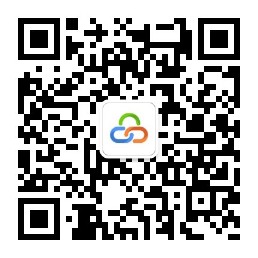 第二章采购需求书说明：响应供应商须对本项目进行整体响应，任何只对其中一部分进行的响应都被视为无效响应。 项目一览表项目概述及要求(一)项目依据：根据《广东省监狱系统基层工会经费管理工作指引（试行）》（粤工总〔2018〕5号）规定，工会会员生日慰问可以发放蛋糕等实物慰问品，也可发放指定蛋糕店的生日蛋糕券。（二）结算方式：每份生日蛋糕券面值须大于或等于400元。最终结算总价以实际采购数量为准，按最终的实际交货数量*400元进行结算，即：结算总价=实际交货数量×400元。（三）交付方式：实体生日蛋糕券。（四）使用方法：成交供应商的生日蛋糕券须提供APP、微信小程序或公众号等在线上购买平台使用。在线上购买时，并负责快递送货到家，同时具备可以在肇庆市（必须包含四会市）内的线下实体店购买的条件。成交供应商提供的每张生日蛋糕券不限定一次性消费完，可分多次在所有门店使用。（五）使用期限：有效期两年，从货物交付之日起计。超过有效期可申请延期。（六）项目预算：人民币404000元（以实际发放份数为准），项目估算以1010份计，按每份400元标准计算。预算已包含税费、运费、制作费等与本项目有关的一切费用。服务范围及售后服务（一）服务范围1.成交供应商旗下的APP、小程序或公众号等线上购买平台是可在全国范围内提供在线查询、选择、购买、送货、售后服务等一站式平台，线上平台需提供广东省范围内不少于10家（四会市范围内不少于5家）信誉良好、经营服务质量好的蛋糕店，支持全程线上预订，满足会员随时随地购买蛋糕的服务，并提供一站式服务，在广东省区域内提供售后服务点，方便处理会员提出的问题，及时沟通发现并解决。2.成交供应商旗下的APP、小程序或公众号等线上购买平台必须是面向市场、公开透明经营的非封闭类网上商城，无论是否持券均可进入平台使用微信或支付宝等支付软件消费，平台上同一品牌、同一规格生日蛋糕的销售价格与线下门店门市价格需一致。3.成交供应商保证提供的生日蛋糕券可在签约的广东省范围内城区多家实体蛋糕店进行线下购买，其中肇庆市(包含四会市)内至少有5家以上（含5家）经确定认可的合作实体蛋糕店（签订合同时提供肇庆辖区内蛋糕店清单，须列明蛋糕店名称及其详细地址），品牌信息将不定期更新，具体蛋糕店详细情况以成交供应商平台信息为准，生日蛋糕券交付后2年内门店数量保证不得减少，生日蛋糕券确保交付后2年内能正常使用。4.成交供应商提供的生日蛋糕券可持实体卡券或电子券在线下蛋糕门店消费，平台及实体卡券内显示余额等额同步。成交供应商提供相关售后服务：电话客服或 APP或小程序等线上购买平台：在线解答。客服专席，服务时间以成交供应商服务时间为准，成交供应商须提供24小时服务电话 。客服引导购买：若客户无法自行通过生日蛋糕券购买商品，可联系客服告知客服想要购买商品所属的品牌、规格等商品信息，客服可引导采购人人员自行购买。客户登录账户或添加卡券时输入密码错误导致账户被锁，可联系客服提供登录的账号及时处理。如遇券无法添加、无法使用等问题咨询及时响应。（二）售后服务1、成交供应商有24小时服务电话，交付的生日蛋糕券一人一卡实名登记，若工会会员遗失生日蛋糕券可提供本人姓名、手机号码等个人有关信息免费补办，成交供应商不得泄露采购人提供的会员个人信息。2、成交供应商须在广东省内设有售后服务中心，并提供售后咨询服务的手机号码，需有特殊措施保障产品安全，保证兑换通畅。3、成交供应商须为每位会员提供1张含有会员的部门、个人姓名及生日祝福语的贺卡，提供设计样式后由采购人决定。4、成交供应商须每月向采购人提交所有会员的消费名单及个人消费数据等真实情况，若拒绝提供此服务或提供虚假数据，将扣除100%履约保证金并列入竞价投标黑名单，不得参与本单位竞价投标。5、如工会会员提交书面投诉的人数占总会员人数的5%，采购人将进行会员对成交供应商的满意度调查。若超半数以上会员不满意，将把成交供应商列入竞价投标黑名单，不得参与本单位竞价投标。6、若客户无法自行通过生日蛋糕券购买商品，可联系客服告知客服想要购买商品所属的品牌、规格等商品信息，客服可引导采购人人员自行购买。客户登录账户或添加卡券时输入密码错误导致账户被锁、券无法添加、无法使用等问题可联系客服提供登录的账号及时处理。付款方式按合同约定时间送货完毕，验收合格后成交供应商凭以下资料与采购人结算，采购人在收到成交供应商有效普通发票之日起三十个工作日内一次性付款。1、送货单。2、合同。3、成交供应商开具的正式发票。采购人以转账形式将合作费用支付至成交供应商指定收款账户。4、在采购人提交资金审批、支付费用到实际到账期间，成交供应商不得逾期供货或逾期提供服务。双方权利及义务  （一）成交供应商将生日蛋糕券交付采购人后，由采购人自行向会员发放、使用，采购人承诺不将本次所购产品在任何场合通过任何途径进行转卖或贩卖。采购人收到产品后应当场进行验收，如有异议，采购人应当场提出，逾期视为无异议。成交供应商交付产品后，因采购人丢失、毁损等自身原因导致产品无法使用的，责任由采购人承担。（二）采购人发现商品出现损坏（包括表面损坏），或出现水渍、串味、受潮等质量问题的，成交供应商必须无条件退货或更换商品。（三）持券人在使用生日蛋糕券购买生日蛋糕时的平台价格、线下实体店价格需一致，不得有差异。（四）本项目成交的单份生日蛋糕券的面值金额，应等同于人民币相等金额(仅限一张生日蛋糕券，且成交面值金额不可拆分多个形式，成交面值金额一次性到生日蛋糕券账号)。（五）生日蛋糕券可分期分次使用。（六）成交供应商提供的生日蛋糕券可兑换的食品必须严格按国家法定食品卫生安全要求，做到优质、精良、无有害添加剂。（七）报价要求成交供应商无论以何种计价单位点、豆等显示余额均必须等价于人民币的“元”且必须满足全国各大蛋糕品牌门店均可通用(即购物不受品种的限制，且不附加任何限购条件，部分品牌的部分商品不在购物的范围内或品牌设置特定优惠人群等特殊情况除外)。券上充值的金额已包含制作的成本,兑换蛋糕产品的手续费等费用,兑换的蛋糕产品服务项目不得区别与其他对外销售的蛋糕产品,不得对服务进行打折或者捆绑其他的消费服务套餐。否则视为成交供应商违约，采购人有权解除合同、退货并要求成交供应商按生日蛋糕券采购折扣比例退还全部未兑换金额对应的采购人已支付金额，并赔偿由此给采购人造成的损失。（八）券上充值的金额已包含制作的成本,兑换蛋糕产品的手续费等费用,兑换的蛋糕产品服务项目不得区别与其他对外销售的蛋糕产品,不得对服务进行打折或者捆绑其他的消费服务套餐。（九）券内余额不足时，可以用微信或支付宝支付超出部分的金额。（十）成交供应商须提供祝福工会会员生日的服务，在采购人会员生日时登陆成交供应商线下小程序时成交供应商都会发送生日电子贺卡，且在会员生日当天成交供应商需通过彩信送达生日祝福语。（十一）成交供应商蛋糕券的制作样式必须交由采购人审核，券面上必须有“蛋糕券”的字样，蛋糕券封面需注明会员的部门、个人姓名及生日贺语，便于采购人发放统计。（十二）在采购人提交资金审批、支付费用到实际到账期间，成交供应商不得逾期供货或逾期提供服务。 （十三）若因采购人填错收货信息或发货后修改收货信息等原因导致的货物丢失或重复产生运输费用等不良后果，采购人应承担因此造成的额外费用以及因此给成交供应商造成的损失。采购人无故拒绝接收货物的，应承担因此给成交供应商造成的损失，包括但不限于存储费用，且产品毁损灭失的风险由采购人承担。（十四）未尽事宜，双方可以签订补充协议。履约保证金及合同条款（一）成交供应商需在确定成交之日起三个工作日内，安排法定代表人或委托代理人携带合同到采购人所在单位协商采购事宜，如未安排则视为主动弃约。（二）采购人与成交供应商平等协商，签订购销合同，明确双方责任和义务。（三）签订合同后五个工作日内，成交供应商需以对公转账形式缴纳成交价总价的5%作为履约保证金。合同签订两年后，如成无发生责任事故、扣款情形的，在合同期满之日起30个工作日内采购人将无息退回。（四）成交供应商违反合同及其附件约定的任何义务，采购人有权在履约保证金中直接扣除成交供应商应向采购人支付的违约金或损失赔偿额，如有不足的，成交供应商应对超过的部分予以赔偿。（五）如成交供应商逾期未足额支付履约保证金的，采购人有权立即解除本合同。如因此造成其他损失的，采购人有权要求成交供应商赔偿。违约责任与赔偿损失（一）成交供应商提供的服务不符合竞价文件、响应文件或本项目合同规定的，采购人有权拒收。如成交供应商怠于、拒绝履行合同义务或成交供应商提供的生日蛋糕券无法正常使用或过期的，视为成交供应商违约，采购人有权单方解除本合同，成交供应商承担由此给采购人造成的损失。（二）成交供应商未能按本合同规定的交货时间提供服务，从逾期之日起每日按未交付产品总价3‰的数额向采购人支付违约金；逾期半个月以上的，采购人有权终止合同，由此造成的采购人经济损失由成交供应商承担。（三）因采购人原因导致变更、中止或者终止采购合同的，采购人对成交供应商受到的损失予以赔偿或者补偿，并支付已使用产品的全部款项。若采购人逾期付款超过7日，则成交供应商有权解除合同并停止采购人采购产品的使用权，因此造成的损失，由采购人自行承担。（四）成交供应商交付的生日蛋糕券无法在线上和线下实体蛋糕店使用的，采购人有权要求成交供应商无条件配合进行更换生日蛋糕券， 但若蛋糕券已使用， 则成交供应商按采购人采购蛋糕券的折扣比例退还持券人产品未使用余额对应的款项；经采购人催告一次后或蛋糕券无法正常使用超过 7 天的， 成交供应商仍未纠正其违约行为的，采购人还有权单方解除合同，扣除100%履约保证金，将瑕疵产品以到付形式退回成交供应商。成交供应商应在采购人退回蛋糕券后 7 人内退回瑕疵产品未使用部分的货款， 并有权要求成交供应商承担相应的损失赔偿责任。（五）成交供应商提供的服务如未达合同内服务范围要求的，每项扣除履约保证金的5%。如合同期内，成交供应商累计被扣除3次（含3次）履约保证金的，采购人有权立即单方解除本合同，采购人无需继续履行支付义务且有权没收成交供应商全部履约保证金。（六）成交供应商因任何自身原因，导致交付的生日蛋糕券2年内无法正常消费使用的，必须按未使用的比例退回剩余款项，按以下公式计算：∑[未使用生日蛋糕券面值/成交生日蛋糕券面值*400元]（示例：成交价为单份生日蛋糕券面值500元，若出现成交供应商无法继续履约的情况，持券人剩余200元未使用，该持券人应退金额为200/500*400=160元，以应退金额进行结算，一次性退回给持券人）。（七）生日蛋糕券除技术原因外，出现采购人无法在合同上所提供使用产品在成交供应商合作的品牌蛋糕店正常使用的情况则视为违约，采购人有权终止合同。如采购人选择继续履行合同，成交供应商需配合寻找替代商家或平台，保证采购人可继续正常使用蛋糕券。（八）其它违约责任按《中华人民共和国民法典》处理。（四）成交供应商违反合同及其附件约定的任何义务，采购人有权在履约保证金中直接扣除成交供应商应向采购人支付的违约金或损失赔偿额，如有不足的，成交供应商应对超过的部分予以赔偿。（五）如成交供应商逾期未足额支付履约保证金的，采购人有权立即解除本合同。如因此造成其他损失的，采购人有权要求成交供应商赔偿。第三章 报价附件报 价 表注：供应商必须按报价表的格式填写，不得增加或删除表格内容。除单价、金额或项目要求填写的内容外，不得擅自改动报价表内容，否则将有可能影响成交结果，不推荐为成交候选人；所有价格均系用人民币表示，单位为元，均为含税价；平台上报价与报价表合计不一致的，以报价表合计（经价格核准后的价格）为准。供应商名称（单位盖公章）：          日期：          采购需求书响应声明函致：广东省肇庆监狱工会委员会、云采链（广州）信息科技有限公司关于贵单位、贵司发布广东省肇庆监狱工会委员会2024年会员生日蛋糕券采购项目的竞价公告，本公司（企业）愿意参加竞价活动，并作出如下声明：本公司（企业）承诺在报名时已对于采购需求书中的各项条款、内容及要求给予充分考虑，明确承诺对于本项目的采购需求中的各项条款、内容及要求均为完全响应，不存在任意一条负偏离或不响应的情况。本公司（企业）清楚，若对于采购需求书各项条款存在任意一条负偏离或不响应的情况，不被推荐为成交候选人的要求。本公司（企业）承诺在本次采购活动中，如有违法、违规、弄虚作假行为，所造成的损失、不良后果及法律责任，一律由我公司（企业）承担。备注：本声明函必须提供且内容不得擅自删改，否则视为响应无效。本声明函如有虚假或与事实不符的，作无效报价处理。供应商名称（单位盖公章）：          日期：          供应商资格声明函致：广东省肇庆监狱工会委员会、云采链（广州）信息科技有限公司：关于贵单位、贵司发布广东省肇庆监狱工会委员会2024年会员生日蛋糕券采购项目的竞价公告，本公司（企业）愿意参加竞价活动，并作出如下声明：一、本公司（企业）具备：（一）具有独立承担民事责任的能力；（二）具有良好的商业信誉和健全的财务会计制度； （三）具有履行合同所必需的设备和专业技术能力；（四）有依法缴纳税收和社会保障资金的良好记录；（五）本单位（如前三年内有名称变更的，含变更前名称）参加采购活动前三年内，在经营活动中没有重大违法记录（重大违法记录是指因违法经营受到刑事处罚或责令停产停业、吊销许可证或者执照、较大数额罚款等行政处罚）；（六）法律、行政法规规定的其他条件。二、本公司（企业）的法定代表人或单位负责人与所参投的本项目其他供应商的法定代表人或单位负责人不为同一人且与其他供应商之间不存在直接控股、管理关系。三、本公司（企业）在本项目中不转包分包且不联合竞价。本公司（企业）承诺在本次采购活动中，如有违法、违规、弄虚作假行为，所造成的损失、不良后果及法律责任，一律由我公司（企业）承担。特此声明！备注：本声明函必须提供且内容不得擅自删改，否则视为响应无效。本声明函如有虚假或与事实不符的，作无效报价处理。供应商名称（单位盖公章）：          日期：          项目名称数量结算单价单份生日蛋糕券最低面值交货期预算金额广东省肇庆监狱工会委员会2024年会员生日蛋糕券采购项目1010份（以实际发放份数为准）人民币400元人民币400元合同签订后10个工作日内到货人民币404000元序号项目内容单份生日蛋糕券最低面值单份生日蛋糕券面值报价备注1广东省肇庆监狱工会委员会2024年会员生日蛋糕券采购项目400元面值______元/份